  Academic QualificationB.Tech –( Information Technology) - Jayam College of Engineering & Technology( Anna University), 2006,Dharmapuri.Higher Secondary 	                - S.V.G Higher Secondary School, 2002, Dharmapuri.Technical Proficiency:Operating Systems	- MS-Windows 9x/ XP/ 2003 ServerWeb Technologies	- ASP.Net, HTML, XML and PHPIDE			- Visual Studio 2010, AxpertScripting Language	- Java ScriptDatabase		- SQL Server 2000/2005, Oracle 10gVersion Control Tool	- Visual Source Safe 2005Automation Tool		- QTP 9.2DMS Tool		- Alfresco , Ecapture(Scanning Tool)Reporting Tool 		- Fast Report 4.0Career HighlightsMay’2014-July’ 2017            	Smart Super StoresInvolved in integration of Barcode, ID card and Loyalty Card with the application.Handling Server , Billing Application Problem solving for Customer Related Issues.Complete Handling of Purchase and Sales Team. Coordinating with Vendors for purchase Items.Generating  Reports.June’ 2012 – Dec’2013		TransworldIT - BahrainDeputed at Client place to carry out the DMS & ERP Project for a BCCI and Tasmeem.Interacting with client throughout the development.Responsible for designing, coding, database designing and delivery of the project.Matching client specific requirements in the software application. Report development Using Fast Report.July ’2010 – April’2012		Ferox TechnologiesResponsible for designing, coding, database designing and delivery of the project.Involved in designing, requirement gathering, code review, cross browser compatibility. Testing Application to meet client specific requirements. March ’2007 –June‘2010		Woodpecker Software SolutionJoined as a Test Engineer. Successfully promoted to software Developer engineer within 10 months of joining.Performed application development activities, which includes Analysis, Design, Development, Testing and Implementation.Managed customer expectations and demonstrated communication skills during requirements gathering and software implementation phases. Performed feasibility study on various change requests, estimated effort & scheduled development activitiesFor changes, and involved in roll-out planning.Involved in drafting proposals for application development projects, developed prototypes and presented to customers.Actively performed evaluation of various tools and techniques, while designing solutions for customers.Personal DetailsGender 			: MaleNationality		 : Indian Marital Status	      	: MarriedLanguages Known	: Tamil, English, and Telugu PROJECT PROFILE#1 BCCI Document Management System Worked at	: BCCI (Bahrain Chamber of Commerce and Industries), BahrainRole		: Senior Software Engineer Third part tool	: Alfresco and EcaptureDatabase	: My SqlDescription:BCCI Document Management System Project design for the internal usage. Alfresco is Tool for developing DMS solution . The application helps to store and retrieve the document for the organization. Ecapture is a scanning tool to scan and map the metadata for the scanned document and it allows user to store directly to their corresponding department folder. It is flexible, comprehensive and secure. #2 BCCI  ERP Worked at             : BCCI (Bahrain Chamber of Commerce and Industries), BahrainRole                        : Senior Software Engineer Third part tool      : Axpert, Fast ReportDatabase               : Oracle 10 G Description:BCCI ERP Project design for the internal usage. Axpert is Tool for developing ERP solution .The application has various modules which include Member Management, Finance Management, Maintenance Management, Inventory Management and MIS Reporting. It is a strategic tool that helps the enterprise to gain competitive edge by integrating all business processes and optimizing available resources. It is flexible, comprehensive and secure. #3 Tasmeem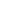 Worked at             : TransworldIT, BahrainRole                        : Senior Software Engineer - Team Member Third part tool      : Axpert, Fast ReportDatabase               : Oracle 10 G Description:BDF (Bahrain defense Force) Project design for the internal usage. Axpert is Tool for developing ERP solution .The application has various modules which include Administration, Quote, Production, Maintenance Management, Inventory Management and MIS Reporting. Fast Report is a reporting tool. #4  Jujucare Worked at	: Ferox TechnologiesRole		: Senior Software Engineer - Team Member Environment	: PHP, My SQLDescription:This is a web site for a Dog Lovers. In this web site the administrator can add new, delete, view list of user and doctor and breeders, and able to main their data in this web site. The user also can add new album in their profile. User can post sell / buy ads in this website. It’s a web application with 3 levels of users. Each user has different types of accessing levels. #5  Fi-soft Merchant EditionWorked at	: Ferox Technologies Role		: Senior Software Engineer - TestingEnvironment	: VB.NET, C#, ASP.NET, SQL Server 2008Description:Fi-soft Merchant Edition is an integrated web application with QuickBooks which is used for charging the amount through various payment gateways. User can use either credit card or E-check for charging. The application contains various modules like Batch sale, Refund, void, etc. The user can perform transactions directly in website and PDA (windows mobile) application. These transactions will be downloaded and matched with QuickBooks through Fi-Soft web service. It is a strategic tool that helps the enterprise to gain competitive edge by integrating all business processes and optimizing available resources. It is flexible, comprehensive and secure.#6  PTEasyWorked at	: Woodpecker Software Solutions, Chennai Role		: Software Engineer - TestingEnvironment	: VB.NET, C#, ASP.NET, SQL Server 2008Description:This is a web application for an educational institution to maintain the student, parents, teachers and vendors details with their processing details. This application is dealing with the financial oriented process of the organization including the student fees, Vendors bills, donations and check details with all basic information. It is a strategic tool that helps the enterprise to gain competitive edge by integrating all business processes and optimizing available resources. It is flexible, comprehensive and secure.#7  VFS (Virtual financial services)Worked at	: Woodpecker Software Solutions, Chennai Role		: Software Engineer Environment	: VB.NET, C#, ASP.NET, SQL Server 2005Description:This is a web application for a financial company which may have more than thousands of customers. In this web application the company administrator can add new client and customer under the clients, and able to main their data in this application. The client also can add new customer to them and can make log notes for each customer by their call summary. In this the customer’s credit data, personal data, maintenances data, and some more details are maintaining in a main database. It’s a web application with 6 levels of users. Each user has different types of accessing levels.#8   GodgracematrimonyWorked at	: Woodpecker Software Solutions, Chennai Role		: Software Engineer Environment	:  C#, ASP.NET, SQL Server 2005Description:This application provides online matrimonial system only for Christian Religion will function as a supplementary system to the manual network of matrimonial across the world. Administrator plays a major role in maintaining the details about every user. The project has been divided into two modules i.e. Administration and the user. A user detail contains the registration for the new user and renewing existing user.#9  IO-SE PM [In House] Worked at	: Woodpecker Software Solutions, Chennai Role		: Software Engineer Environment	:  C#, ASP.NET, SQL Server 2005Description:The IO-SE PM System is both window based application and Web-based application. This Application contains mainly five modules Enrollment, classes, Exams, Results and search. Once the online registration is done candidate will get a registration number and the conformation mail will send to the admin ID. Hence the admin will register all the details about the candidates in the IO-SE PM system in the enrollment by the unique registration number. With the help of registration number the Woodpecker School of IT will allocate classes, Exams etc., In the search module admin will get details of candidate like payment, Exam date, and Result, Exam Zone, Classes Date and materials details.#10 Stowage Shipping Solutions. Worked at	: Woodpecker Software Solutions, Chennai Role		: Software Engineer - TestingEnvironment	: ASP.NET, SQL Server 2005Description:The main objective of this project is to manage the operations of a Stowage forwarder for shipping the goods from one country to another. It comprises the entire cycle of shipping operations right from pick up of goods from the export’s factory to deliver to importer’s premises. It precisely controls working activities at every stage of goods movement and it significantly improves vendor and customer service.The following is a list of the most common benefits that directly result from implementing a Stowage Shipping Solutions.Globalization-which avoids the duplication.Reduced errors in picking and shipping operations.Reduced paper work by doing away with required from for shipping activities.Improved space utilization by logical stocking of different sized products.Improved Labor Management and Reporting due to Stowage Shipping Solutions vast reporting capabilities.#11  Jesus Calls Customization Worked at	: Woodpecker Software Solutions, Chennai Role		: Software Engineer - TestingEnvironment	: C#, ASP.NET, SQL Server 2005Description:                Jesus call customization software is developed to maintain personal information, leave metrics, attendance, payroll etc. The administrator can add thousands of employees and their details and maintain their day to day activities. It contains project timecards where their project schedules for each employee are maintained. In this software the salary details are maintained in unique tables to their positions and Insurance benefits include health, accidental death. It has separate module for the task to be taken and the schedules, and the reminders. Responsibilities:Gathering User Requirements/Change Requests from the clientAnalyzing & Designing the systemInvolved in development of the UICreating programs, stored procedures, Cursors, Triggers, Functions, views and report designing.Client interaction, online support, customization Unit Testing of Modules and White Box Testing.Performed Functionality Testing and Regression Testing.Involved in Navigation Testing.Bug Reporting and Verification.Report development using Fast Report tool.Project/ Product Implementation.Declaration:I hereby declare that all the above information provided is true to the best of my belief.                                                                                                                                                                                                    Yours Truly,                                                                                    							    KarthikeyanSnap Shot:6+ years of experience in the Software Industry3+ years of experience in Non IT Industry.Extensive experience in Alfresco DMS,ASP.Net, VB.Net 2010 ,Oracle10g and SQL Server 2008, Crystal Reports, Axpert and Fast Report.Good exposure to SDLC and STLC..Achieved timely delivery of different milestones. Hands on experience in Microsoft web application technologies.Objective:	Having excellent quality of adapting latest technology with analytical and innovative knowledge to provide excellent software solutions and productive, dedicated and capable of working independently and very much interested in continuous learning and professional growth. I believe that my technical, functional and communication skills will enable me in facing the challenging career ahead.Growth PathMay 2014-July 2017    - System Administrator & Purchase Manager(Smart Super Stores)June 2012-Dec 2013    - Senior Software Engineer(TransworldIT - Bahrain)July 2010-April 2012    - Senior Software Engineer(Ferox Technologies)Mar 2007-June 2010    - Software Engineer(Woodpecker Software Solution)